AVID Student of the Month for SeptemberKindergartenMrs. Boyle - Natalie RathMrs. Marciniak - Karalyn Klotzbach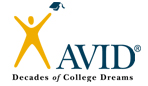 1st GradeMrs. Beutel - Alexa RobinsonMiss Goheen - Abigail Alexander2nd GradeMrs. Arlington - Leah KenyonMrs. Caldwell - Sarah Corser 3rd GradeMs. Pitzrick - Savanna SpothMrs. Suhr - Emily Miner4th GradeMiss Brosius - Evee HeinslerMrs. VonHendy -Addie Dillenbeck5th GradeMs. Harvey - Chloe CrossettMrs. Moore - Rashad Ghani6th GradeMrs. Lewis - Joshua Slingerland Mrs. Kingsbury - Parker Silversmith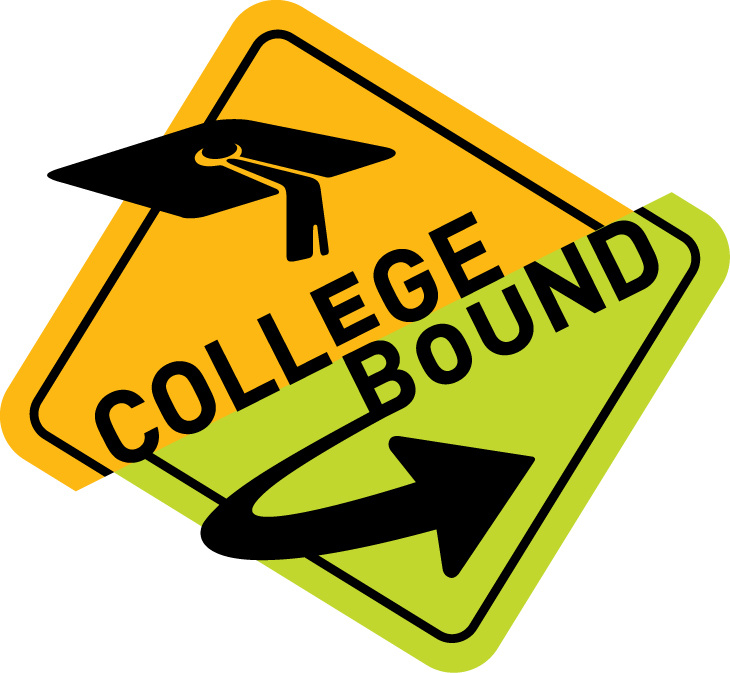 